Lesson				7th MaySubject: Gwiazdorskie cechyPodręcznik str.84Wpisz do zeszytu słowa z zad. 1 oznaczone niebieskim kolorem.ambitious- ambitnystrong –silnytalented – utalentowanyfamous – sławnykind- miłysuccessful – udanyenergetic – energetycznycharming – czarującyconfident- pewny siebieweak –słabyPrzerysuj do zeszytu tabelkę z zad. 3. Do podanych NOUNS (rzeczowników) dopasuj odpowiednie ADJEVTIVES (przymiotniki).Posłuchaj nagrania 2.34 i wykonaj zad. 4. Odpowiedz na pytanie, który uczestnik konkursu zdobywa najwyższy  wynik?Posłuchaj  nagranie jeszcze raz. Uzupełnij notatkę sędziowską, w której brakuje 8 słów. Sprawdź swoje odpowiedzi:zad.4Keirazad.51. charming 	2.confidence 	3.ambitious 	4.successful 	5.energy 	6.strength 7.confidence 		8.a little weak UWAGA!W przyszłym tygodniu, w środę tj.13.05 planowana jest kartkówka ze słówek z unitu 7. O szczegółach poinformuję dzień wcześniej. Odpowiedzi do wczorajszych zadań z ćwiczeń. Str. 28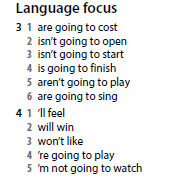 str.29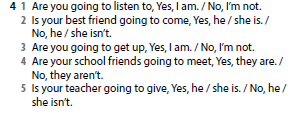 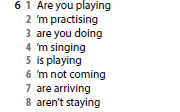 NOUNSADJECTIVESambition (ambicja)ambitiouscharm (wdzięk)charmingconfidence (pewność siebie)confidentenergy (energia)energeticfame (sława)famouskindness (uprzejmość)kindstrength (siła)strongsuccess (sukces)successfultalent (talent)talented weakness  (słabość)weak